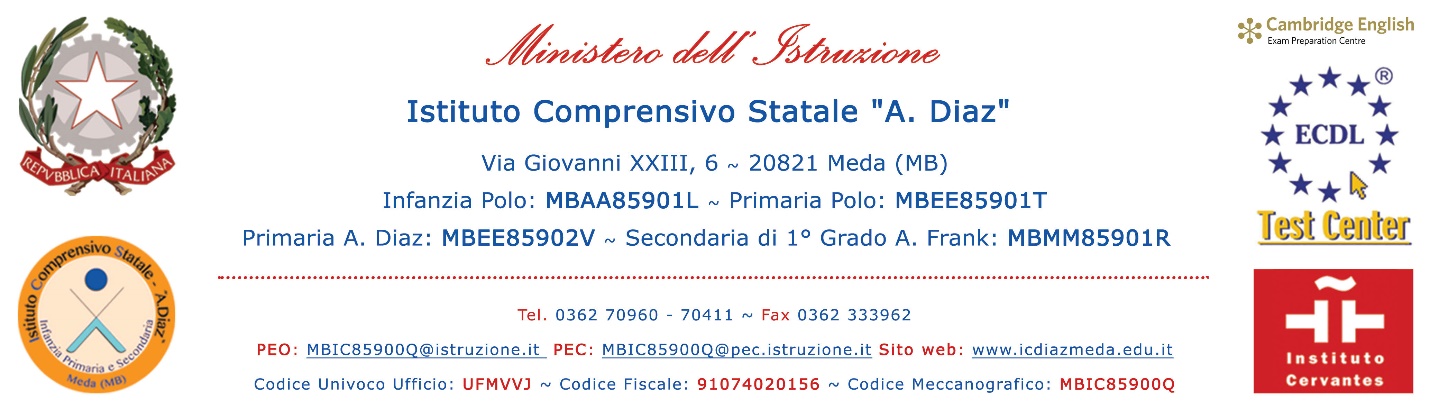 PERMESSI PER LA PARTECIPAZIONE AD ASSEMBLEE SINDACALIIl/La sottoscritto/a ________________________________________________________________in servizio presso questo Istituto Comprensivo Statale “A. Diaz” in qualità di: DOCENTE	 ATA		 Tempo Determinato	 Tempo Indeterminatonel plesso:  INFANZIA	 PRIMARIA “POLO”	 PRIMARIA “A. DIAZ”	 “A. FRANK”COMUNICAche fruirà di n. __________ ore di permesso retribuito per partecipare all’assemblea sindacale convocata per il giorno ____________________ dalle ore ____________ alle ore ____________ indetta dalla seguente Organizzazione Sindacale/RSU.Il sottoscritto dichiara di avere già fruito nel corrente anno scolastico di n. __________ ore.Meda, ____________________Firma del dipendente: ______________________÷÷÷÷÷÷÷÷÷÷÷÷÷÷÷÷÷÷÷÷÷÷÷÷÷÷÷÷÷÷÷÷÷÷÷÷÷÷÷÷÷÷÷÷÷÷÷÷÷÷÷÷÷÷÷÷÷÷÷÷÷÷N.B.:Ogni dipendente ha diritto a 10 ore annue di permesso retribuito per partecipare alle assemblee che si svolgono durante il proprio orario di lavoro.ORARIO DI SVOLGIMENTO:per il personale docente: solo all'inizio o al termine delle attività didattiche della giornata;per il personale ATA e per gli educatori dei Convitti le assemblee possono svolgersi anche durante le ore intermedie del   servizio scolastico.Nei casi in cui l’attività lavorativa sia articolata in turni, l’assemblea è svolta di norma all’inizio o alla fine di ciascun turno di  lavoro.Analoga disciplina si applica per gli uffici con servizi continuativi aperti al pubblico.Inserita ad:ARGO ARGO SIDI SIDI NET NET DECRETO N.__________del _________________del _________________verifica RTSverifica RTSProtocollo __________	Data ______________	Riservato all'Ufficio Segreteria